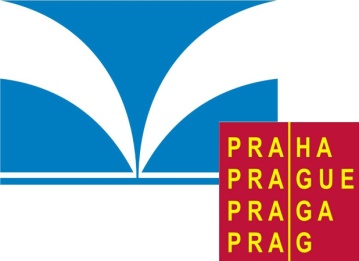 ŽÁDOST O UVOLNĚNÍ Z VYUČOVÁNÍ TĚLESNÉ VÝCHOVYJméno a příjmění žáka/žákyně *) ……………………………………………………………………………………………Nar.: …………………………………třída: …………………………. třídní učitel: ………………………………………….Žádost zákonného zástupce/plnoletého žáka *)Žádám o uvolnění syna/dcery z vyučování tělesné výchovy:V ……………………….. dne …………………         		      ……………………………………………………..						         Jméno, příjmení a podpis rodičů/zletilého žáka *)Pokud je tělesná výchova v rozvrhu zařazena první nebo poslední vyučovací hodinu nemusí se jí uvolněný žák/žákyně zúčastnit. Rodiče přebírají za žáka/žákyni odpovědnost/plnoletý žák/žákyně za sebe přebírá odpovědnost.Jméno a příjmení žáka: …………………………………………..Datum narození: …………………………………………………….Adresa (ulice, místo, PSČ): …………………………………….……………………………………………………………………………….Telefon/mobil: ………………………………………………………V ……………………….. dne ………………….				…………………………………………..								Podpis rodičů/plnoletého žáka *)*) - nehodící škrtněteVyjádření lékaře:Doporučují – nedoporučuji jmenovaného žáka/žákyni *)  uvolnit z vyučování tělesné výchovy ZCELA  *)od……………………....…. do……………………....…. (datum) Důvod …………………………………………………………………………………………………………………………………..ČÁSTEČNĚ – z uvedených tělesných cvičení nedoporučuji provádět: *)krátké běhy					průpravná a pořadová cvičení		             plavánímíčové hry					 akrobatická cvičenícvičení na nářadí	skoky				           dlouhé běhy a pochodydalší nevhodná cvičení …………………………………………………………………………………………….V ……………………………… dne ……………………			………………………………………….								Razítko a podpis lékaře*) - hodící se zaškrtněte